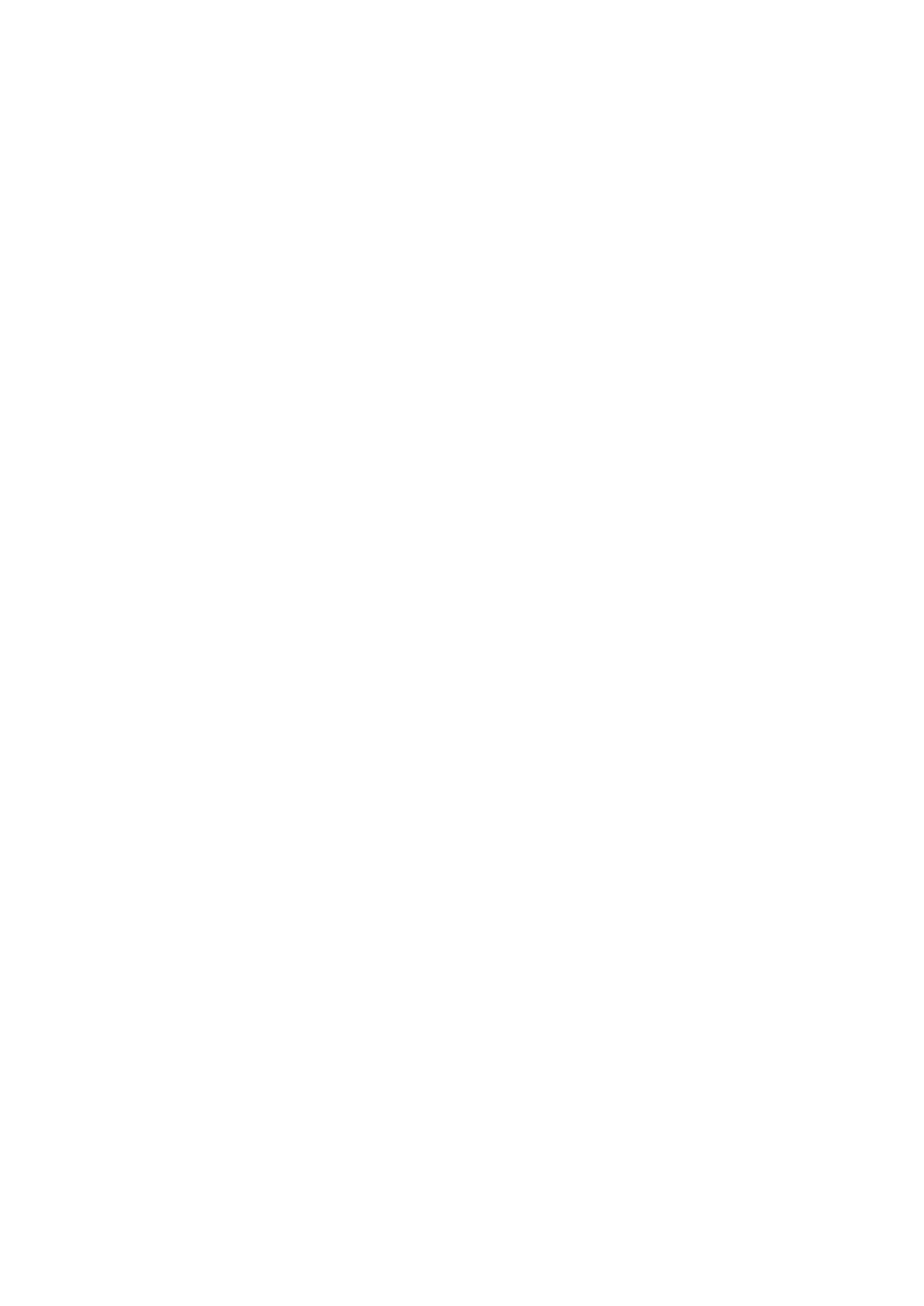 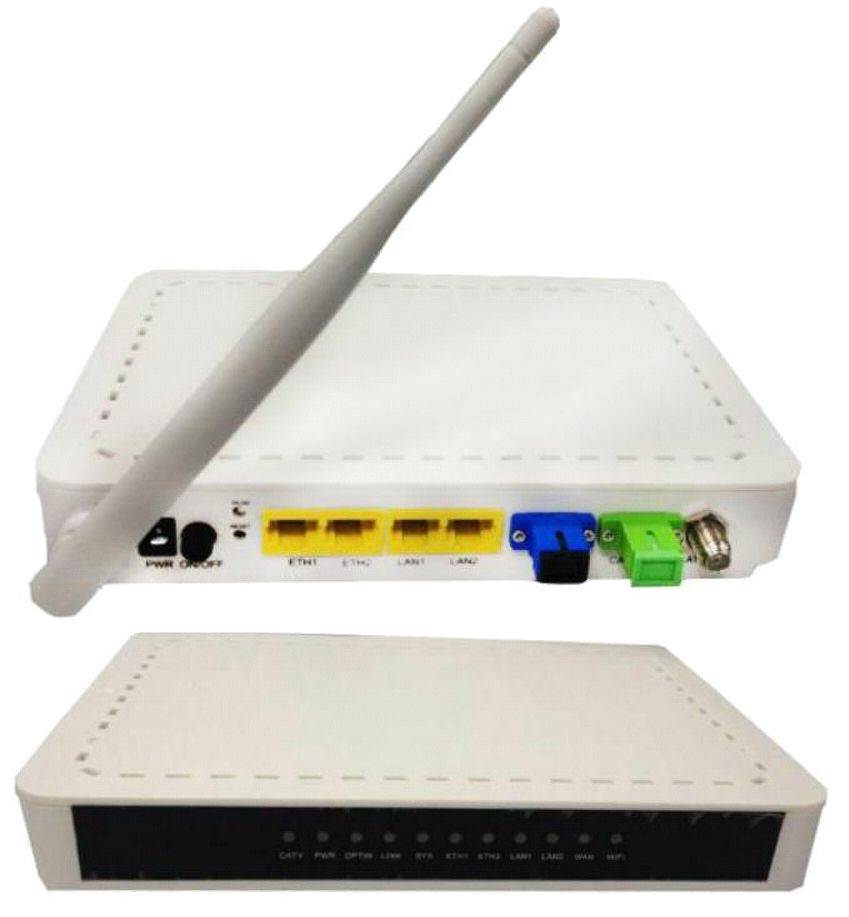 																																																																																																																																																																																																																																		ONU-4FE-DRFW GEPON ONU Manual																																																																																																																																																													ONU-4FE-DRFW GEPON ONU																																																																																																																																																																							(4FE+1CATV+WIFI with Dual Fiber)																																																																																										Brief Views																																																																																																														The ONU is designed mainly for FTTH use and FTTO use as well. It support																																																																																													1000Base-PX10/PX20 standard with 1:64 maximum optical splitting ratio and 20km distance,																																																																																													and provide 1uplink GE PON port.																																																																																																														It work together with OLT could realize flexible network structure and maintenance and																																																																																													provide total FTTx solutions.																																																																																																														It built in CATV Receiver to realize the analog or DVB TV signals transmission.																																																																																																														It adopts single fiber WDM technology with downlink wavelength 1490nm,											uplink																																																																																													wavelength 1310nm . It only needs one-core fiber to transmit data service.																																																																																																														It also have a HFC optical port, received the CATV optical signals and convert into																																																																																													electric CATV signals.																																																																																																														ONU-4FE-DRFW has 1 PON port , 1 HFC optical port, four10/100BASE-T ports and																																																																																													support wifi.																																																																																																																																																																																																																																																																																																																																																																																																																																	-																																																																																																																																																																																																																																																				1 -																																																																																																																																																																																																																																		ONU-4FE-DRFW GEPON ONU Manual																																																																																										Functional Feature																																																																																																																																																																																																																																																																																																																																																																																																																																																																																																																																																																																																																																																																																																																																																																																															upgrade technology																																																																																																																																																																																																																																																																																																																																																																																																																																																																																																																																																																																																																																																																																																																																																																																																																																																																																						CATV Service Functions																																																																																																																																																																																																																																																																											：																																																																																																																																																																																						：																																																																																																																																																																																							：																							～																																																																																																																																																																								：																																																																																																																																																																												：									～																																																																																																																																				：																						，																																													，																																																																																																																																																																																																：																																																																																																																																																																							：																																																																																																																																																																																						Specification																																																																																																																																																																																																																																																																																																																																																																																																																																	-																																																																																																																																																																																																																																																				2 -																																																																																																																																																																																																																																		ONU-4FE-DRFW GEPON ONU Manual																																																																																																																																																																																																																																																																																																																																																																																																																																	-																																																																																																																																																																																																																																																				3 -																																																																																																																																																																																																																																		ONU-4FE-DRFW GEPON ONU Manual																																																																											WIFI Specification																																																																											Application																																																																																																																																																																										：																																																																																																																																																																											：																																																																																																																																																																																																																																																																																																																																																																																																																																	-																																																																																																																																																																																																																																																				4 -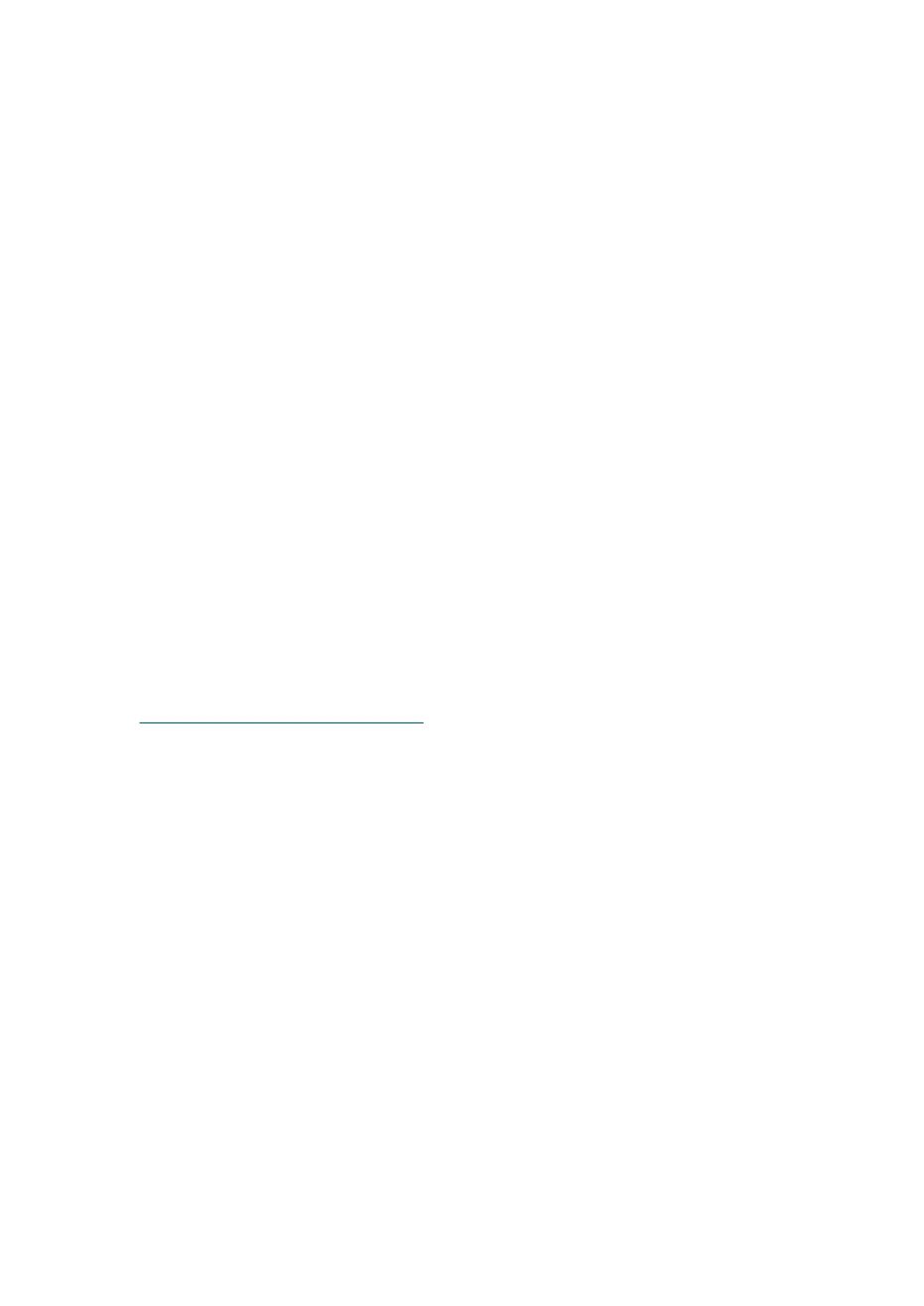 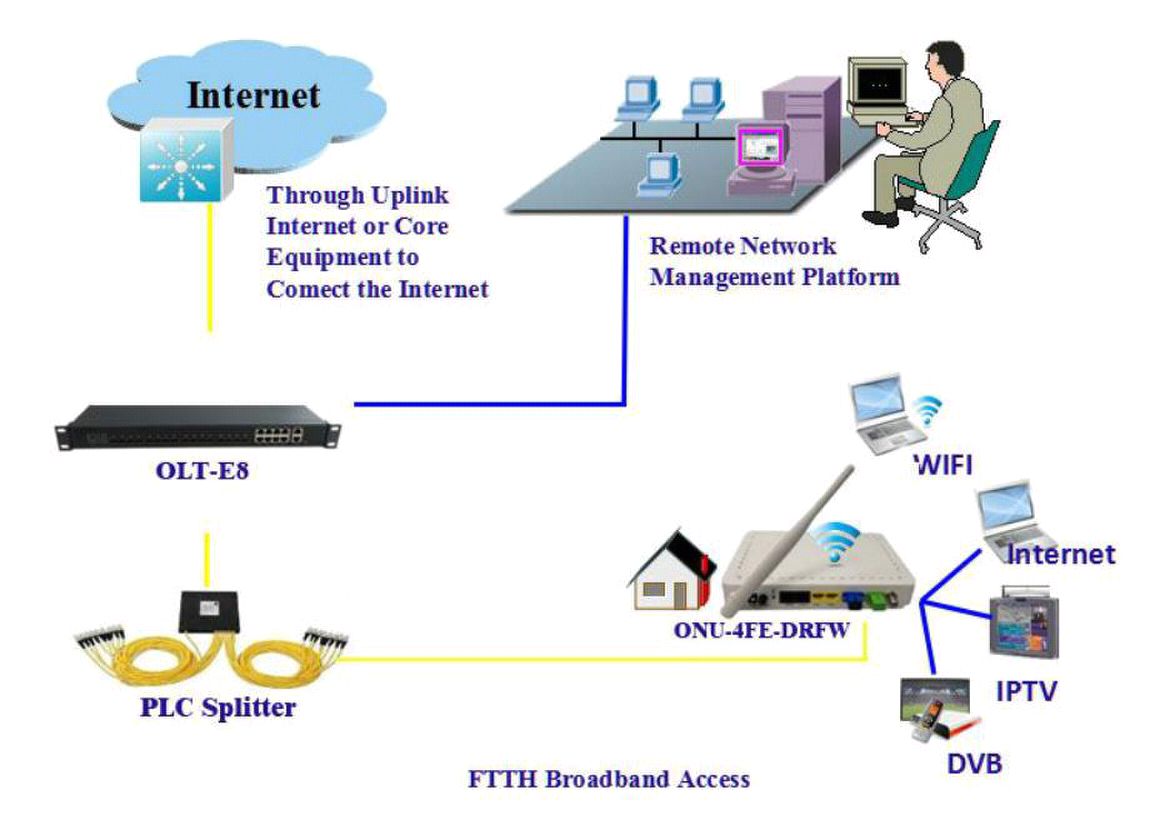 																																																																																																																																																																																																																																		ONU-4FE-DRFW GEPON ONU Manual																																																																											Network Construction																																																																											Figure: ONU-4FE-DRF Application Diagram																																																																																																																																																																																																																																																																																																																																																																																																																																	-																																																																																																																																																																																																																																																				5 -ItemItemParameterParameterInterfaceUplink InterfaceInterfaceUplink InterfacePON Interface:InterfaceUplink Interface1 GEPON optical interfaceInterfaceUplink InterfaceMeet 1000BASE-PX20 standardInterfaceUplink InterfaceSymmetric 1.25Gbps upstream/downstreamInterfaceUplink InterfaceSC single-mode fiberInterfaceUplink Interfacesplit ratio: 1:64InterfaceUplink InterfaceTransmission distance 20KMCATV Interface:CATV Interface:CATV Interface:1 HFC Optical input1 HFC Optical input1 HFC Optical inputSC/APCSC/APCSC/APCUser Interface4*10/100Mauto-negotiation4*10/100Mauto-negotiation4*10/100Mauto-negotiationUser InterfaceFull/half duplex modeFull/half duplex modeFull/half duplex modeUser InterfaceRJ45 connectorRJ45 connectorRJ45 connectorUser InterfaceAuto MDI/MDI-XAuto MDI/MDI-XAuto MDI/MDI-XUser Interface100m distance100m distance100m distanceUser Interface1 RF output1 RF output1 RF outputUser InterfaceFemale F-Type ConnectorFemale F-Type ConnectorFemale F-Type ConnectorPower Interface12V DC Power supply12V DC Power supply12V DC Power supplyPower InterfaceAn external 12V 1A AC/DC power supply adapterAn external 12V 1A AC/DC power supply adapterAn external 12V 1A AC/DC power supply adapterPerformancePONWavelength: Tx 1310nm, Rx1490nmWavelength: Tx 1310nm, Rx1490nmWavelength: Tx 1310nm, Rx1490nmPerformancePONTxOptical Power: -1～4dBmTxOptical Power: -1～4dBmTxOptical Power: -1～4dBmPerformancePONRx Sensitivity: -24dBmRx Sensitivity: -24dBmRx Sensitivity: -24dBmPerformanceOpticalRx Sensitivity: -24dBmRx Sensitivity: -24dBmRx Sensitivity: -24dBmPerformanceOpticalSaturation Optical Power: -3dBmSaturation Optical Power: -3dBmSaturation Optical Power: -3dBmPerformanceParameterSaturation Optical Power: -3dBmSaturation Optical Power: -3dBmSaturation Optical Power: -3dBmPerformanceParameterConnector Type: SCConnector Type: SCConnector Type: SCPerformanceParameterOptical Fiber: 9/125ɥm single-mode fiberPerformanceData TransmissionPON Throughput: Downstream 950Mbps; Upstream 930MbpsPON Throughput: Downstream 950Mbps; Upstream 930MbpsPON Throughput: Downstream 950Mbps; Upstream 930MbpsPerformanceData TransmissionEthernet: 100MbpsEthernet: 100MbpsEthernet: 100MbpsParametersParameterPacket Loss Ratio: <1*10E-12Packet Loss Ratio: <1*10E-12Packet Loss Ratio: <1*10E-12ParametersParameterlatency: <1.5mslatency: <1.5mslatency: <1.5msParametersBusinessLayer 2 wire speed switchingLayer 2 wire speed switchingLayer 2 wire speed switchingParametersBusinessSupport VLAN TAG/UNTAG，VLAN conversionSupport VLAN TAG/UNTAG，VLAN conversionSupport VLAN TAG/UNTAG，VLAN conversionParametersBusinessSupport Port-based speed limitationSupport Port-based speed limitationSupport Port-based speed limitationParametersCapabilitySupport Priority classificationSupport Priority classificationSupport Priority classificationParametersCapabilitySupport storm control of broadcastSupport storm control of broadcastSupport storm control of broadcastParametersCapabilitySupport RSTPSupport RSTPSupport RSTPNetworkManagementSupport IEEE802.3 QAM, ONU can be remotely managed bySupport IEEE802.3 QAM, ONU can be remotely managed bySupport IEEE802.3 QAM, ONU can be remotely managed byNetworkManagementOLTOLTOLTNetworkModeSupport Remote management through SNMP and TelnetSupport Remote management through SNMP and TelnetSupport Remote management through SNMP and TelnetManagementModeLocal managementLocal managementLocal managementManagementManagementStatus monitor, Configuration management, AlarmStatus monitor, Configuration management, AlarmStatus monitor, Configuration management, AlarmManagementManagementmanagement,management,management,ManagementFunctionmanagement,management,management,ManagementFunctionLog managementLog managementLog managementIndicatorLED IndicatorLED IndicatorLED IndicatorPWR, SYS,PON, LAN1~LAN4, CATV,WIFIPWR, SYS,PON, LAN1~LAN4, CATV,WIFIPWR, SYS,PON, LAN1~LAN4, CATV,WIFIPhysical FeaturesPhysical FeaturesShellPlastic casingPlastic casingPlastic casingPhysical FeaturesPhysical FeaturesPowerExternal 12V 1A AC/DC power supply adapterExternal 12V 1A AC/DC power supply adapterExternal 12V 1A AC/DC power supply adapterPhysical FeaturesPhysical FeaturesPowerPower consumption: <6WPower consumption: <6WPower consumption: <6WDimension and WeightDimension and WeightItem DimensionItem Dimension：200mm(L) x 140mm(W) x 28mm (H)：200mm(L) x 140mm(W) x 28mm (H)Dimension and WeightDimension and WeightItem weight：0.4kg：0.4kg：0.4kgEnvironmentalOperating temperature:Operating temperature:Operating temperature:0 to 50 ºCEnvironmentalStorage temperature: -40 to 85 ºCStorage temperature: -40 to 85 ºCStorage temperature: -40 to 85 ºCStorage temperature: -40 to 85 ºCSpecificationsOperating humidity: 10% to 90% (Non-condensing)Operating humidity: 10% to 90% (Non-condensing)Operating humidity: 10% to 90% (Non-condensing)Operating humidity: 10% to 90% (Non-condensing)SpecificationsStorage humidity: 5% to 95% (Non-condensing)Storage humidity: 5% to 95% (Non-condensing)Storage humidity: 5% to 95% (Non-condensing)Storage humidity: 5% to 95% (Non-condensing)PerformanceOperating ModeRouter or bridgeRouter or bridgePerformanceThroughputIEEE 802.11b: 11MbpsIEEE 802.11b: 11MbpsPerformanceThroughputIEEE 802.11g: 54 MbpsIEEE 802.11g: 54 MbpsPerformanceThroughputIEEE 802.11n: 135MbpsIEEE 802.11n: 135MbpsPerformanceFrequency2.412 ~ 2.472 GHz2.412 ~ 2.472 GHzPerformanceChannel13*Channel, configurable to meet the standard of USA,13*Channel, configurable to meet the standard of USA,PerformanceChannelCCanada, Japan and ChinaCCanada, Japan and ChinaPerformanceModulationDSSS , CCK and OFDMDSSS , CCK and OFDMPerformanceCodingBPSK, QPSK, 16QAM and 64QAMBPSK, QPSK, 16QAM and 64QAMPerformanceRF receive sensitivity802.11b: -82dBm @ 1 Mbps; -80dBm @ 2 Mbps;802.11b: -82dBm @ 1 Mbps; -80dBm @ 2 Mbps;PerformanceRF receive sensitivity-78dBm @ 5.5 Mbps; -76dBm @ 11 Mbps-78dBm @ 5.5 Mbps; -76dBm @ 11 MbpsparametersRF receive sensitivity802.11g: -82dBm @ 6 Mbps; -81dBm @ 9 Mbps;802.11g: -82dBm @ 6 Mbps; -81dBm @ 9 Mbps;parametersRF receive sensitivity-79dBm @ 12 Mbps; -77dBm @ 18 Mbps;-79dBm @ 12 Mbps; -77dBm @ 18 Mbps;parametersRF receive sensitivity-74dBm @ 24 Mbps; -70dBm @ 36 Mbps;-74dBm @ 24 Mbps; -70dBm @ 36 Mbps;parametersRF receive sensitivity-66dBm @ 48 Mbps; -65dBm @ 54 Mbps-66dBm @ 48 Mbps; -65dBm @ 54 MbpsparametersRF output lever802.11b:16.5 ±1dBmparametersRF output lever802.11g:13 ± 1dBm @ 54 Mbps; 14 ± 1dBm @ 48 Mbps; 15 ±parametersRF output lever1dBm @ 6 ~ 36 Mbps1dBm @ 6 ~ 36 MbpsparametersRF output lever802.11n:13 ± 1dBm @ 54 Mbps; 14 ± 1dBm @ 48 Mbps; 15 ±parametersRF output lever1dBm @ 6 ~ 36 Mbps1dBm @ 6 ~ 36 MbpsparametersEncryption Mode802.11i security: WEP-64/128, TKIP (WPA-PSK) and AES802.11i security: WEP-64/128, TKIP (WPA-PSK) and AESparametersEncryption Mode(WPA2-PSK)(WPA2-PSK)